Hotel Reservation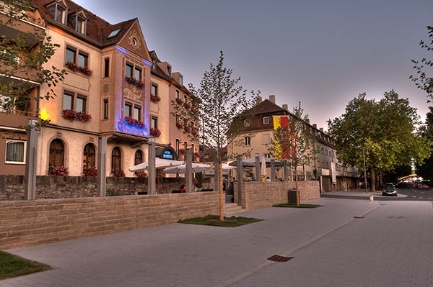 Venue:
Hotel Walfisch
Am Pleidenturm 5
97070 Wuerzburg
GermanyRoom Rate:	€ 118 per night/room incl. VAT 
Breakfast:	€ 12.50 per person/day Cancelation policy:	You can cancel your room until 48h prior arrival.Payment:		You can pay your room directly in the hotel after your arrival. Please notice:	All partners cover their hotel costs individually (individual CARAMBA travel budgets).Please send your reservation to Mrs. Schwarzmeier walfisch@hotel-walfisch.com.Name, First Name:Organization:Email:Phone:Arrival Date:Departure Date:Dietary Requirements:Other comments: